Publicado en Barcelona el 10/12/2021 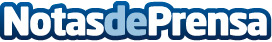 AleaSoft: Resumen 2021 (Parte II): La vuelta de las subastas de renovables en el mercado eléctrico españolLas subastas de renovables van a tener un papel importante en la transición energética y la consecución de los objetivos de capacidad renovable para 2030. En esta segunda parte del resumen de este año 2021 se repasan las dos subastas celebradas y la situación de los objetivos del PNIEC frente al calendario previsto de subastas hasta 2025Datos de contacto:Alejandro Delgado900 10 21 61Nota de prensa publicada en: https://www.notasdeprensa.es/aleasoft-resumen-2021-parte-ii-la-vuelta-de Categorias: Internacional Nacional Otras Industrias http://www.notasdeprensa.es